4) A continuación se presenta una situación, ejemplo de homeostasis1) Indica que clase de sistemas de retroalimentación se presenta.2) Piensa un ejemplo más, pero para un circuito de control por otro sistema de retroalimentación.3) ¿Qué factores contribuyen con la homeostasis? y ¿Qué factores la afectan?4) Cuando se altera la homeostasis aparecen signos y síntomas que el médico evalúa en el momento del diagnóstico, ¿Cuál es la diferencia entre síntomas y signos de una enfermedad?Examen 3er. año de Bachillerato, semestral. Periodo Febrero. Liceo Francisco Bauzá.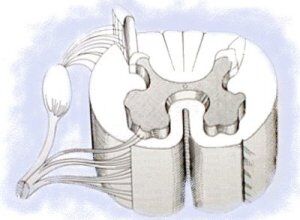 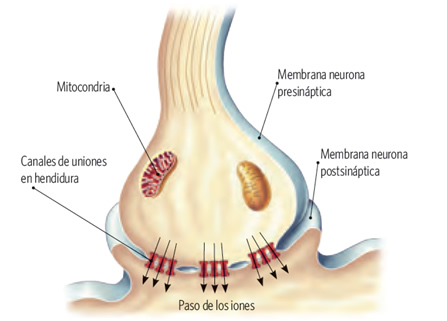 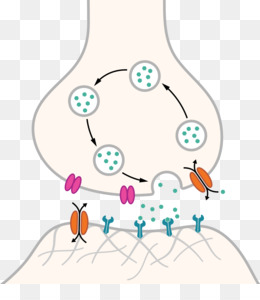 